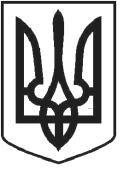 УКРАЇНАЧОРТКІВСЬКА МІСЬКА РАДА СОРОК ВОСЬМА СЕСІЯ СЬОМОГО СКЛИКАННЯРІШЕННЯвід 11 грудня2018року№1316м. ЧортківПро затвердження проекту землеустрою щодо відведення земельної ділянки (зміна цільового призначення) та передачу у власність Вітіву Андрію Ігоровичу площею 0,0612 га для будівництва та обслуговування житлового будинку, господарських будівель і споруд (присадибна ділянка) по вул.Лісова,83 в м. ЧортковіРозглянувши звернення Вітіва А.І., відповідно до ст. 12, 40, 83, 116, 118, 121, 122, 125, 126, 186-1 Земельного Кодексу України, ст.50 Закону України «Про землеустрій», керуючись п. 34 ч. 1 ст. 26 Закону України «Про місцеве самоврядування в Україні», міська радаВИРІШИЛА:1.Затвердити проект землеустрою щодо відведення земельної ділянки (зміна цільового призначення) та передати у власність Вітіву Андрію Ігоровичу земельну ділянку площею 0,0612 га для будівництва та обслуговування житлового будинку, господарських будівель і споруд (присадибна ділянка) по вул. Лісова,83 в м. Чорткові за рахунок земель, які перебувають у власності гр.Вітіва А.І. /сільськогосподарські землі/ в т.ч. сільськогосподарські угіддя: з них багаторічні насадження: в т.ч. сади.Кадастровий номер 6125510100:01:021:0641. 2.Зобов’язати Вітіва Андрія Ігоровича:оформити право власності на земельну ділянку;використовувати земельну ділянку згідно цільового призначення, та Земельного Кодексу України;дотримуватись встановлених меж земельної ділянки, правил добросусідства та обмежень пов’язаних з встановленням земельних сервітутів та охоронних зон.3.Копію рішення направити у відділ Держгеокадастру в Чортківському районі та заявнику.4.Контроль за виконанням рішення покласти на постійну комісію з питань містобудування, земельних відносин, екології та сталого розвитку міської ради.Cекретар міської ради	Я.П. ДЗИНДРА